PSSP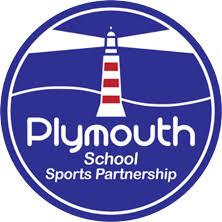 KS2  HOME LEARNING   - ACTIVE HEROES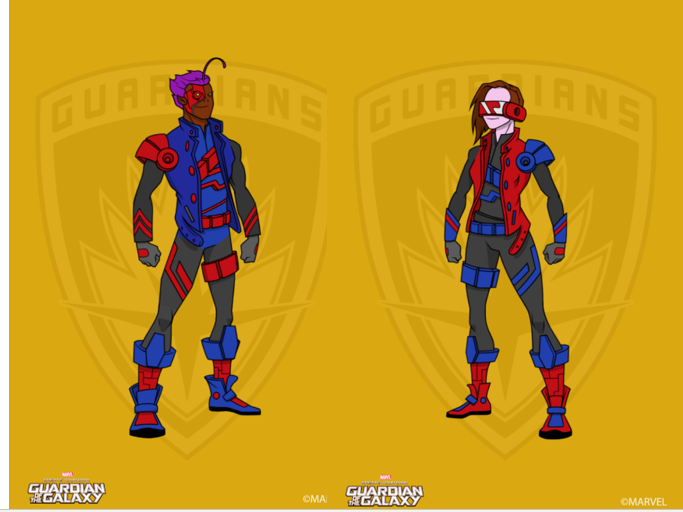 Do you accept the mission?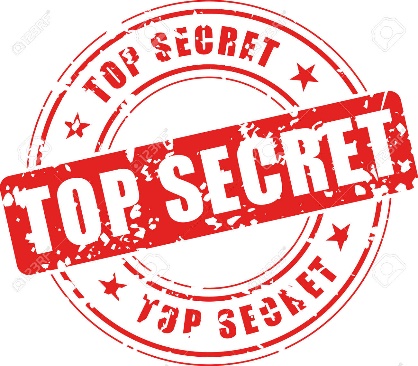 Attention: PSSP Active Heroes, 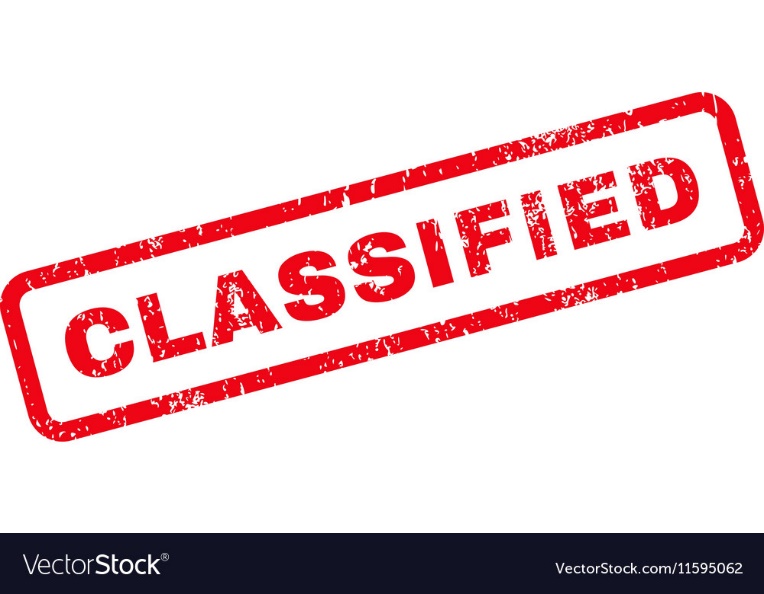 we need you! Over the next few weeks, we need you to get your household active. We need the very best people on the job. Your mission, should you choose to accept, is to complete different activities every day to make sure we all stay fit and healthy? Only the best will survive – do you accept the challenge?Let’s do this!Captain Cormack, PSSPPlymouthssp.co.ukEach day, choose which activities you are going to do. The aim is for you to be active for at least 1 hour per day. The more challenges you complete, the higher the rating you will receive. Colour in each activity after you complete it and get your parent or guardian to sign the top of it. Want to change the activity for one of your own? Totally fine, just get active – write in the activity you did over the top of the ones in the box. You will need access to YouTube and some everyday items found around your house.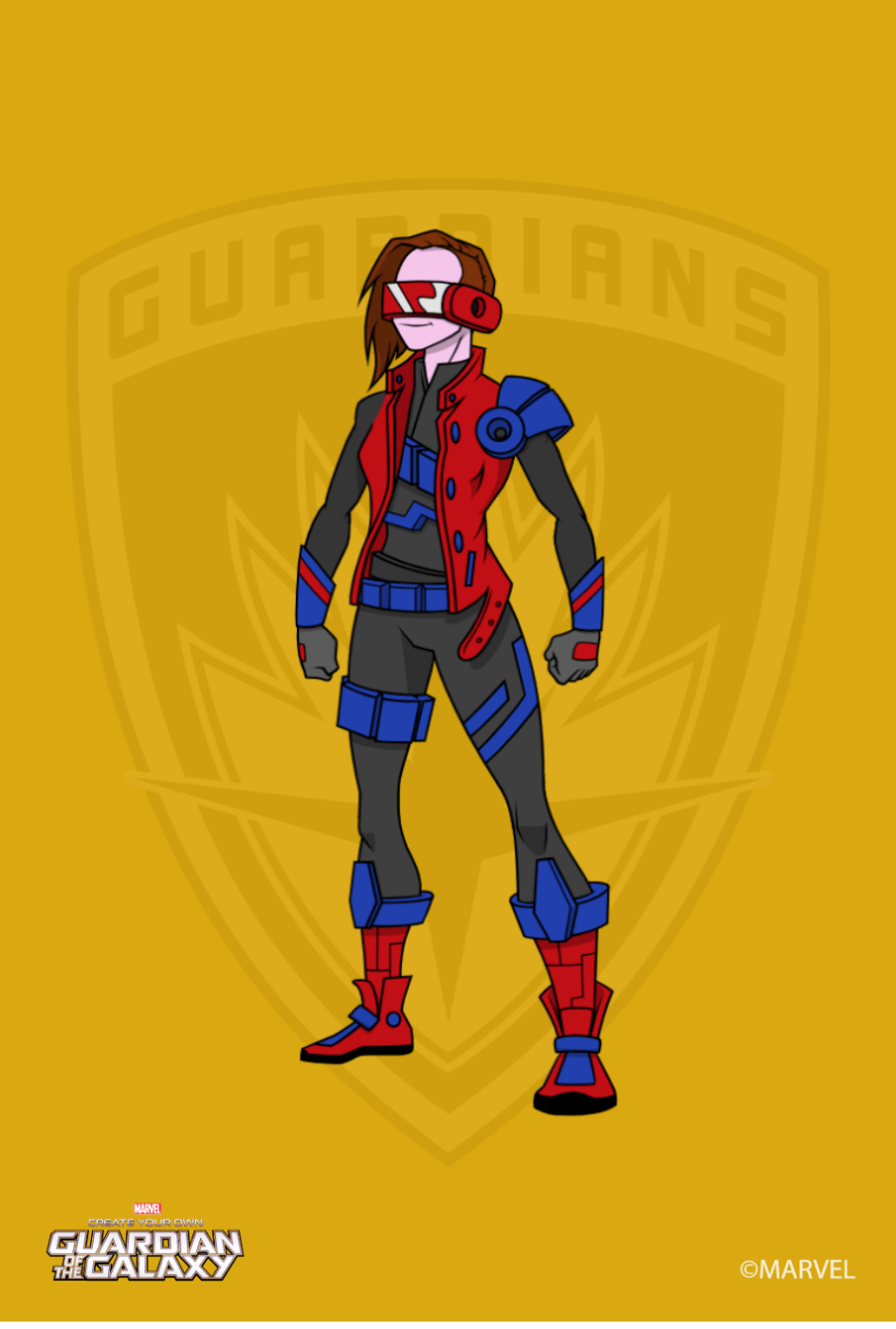 Complete 2 challenges in a day = BronzeComplete 3 challenges in a day = SilverComplete 4 challenges in a day =GoldComplete 5 challenges in a day = PlatinumSend your completed weeks to your teachers so they can award your certificates and celebrate how active you have been. Feeling competitive? Why not challenge your friends or families to do the same activities as you?Let’s get going Active Heroes – the challenge is on!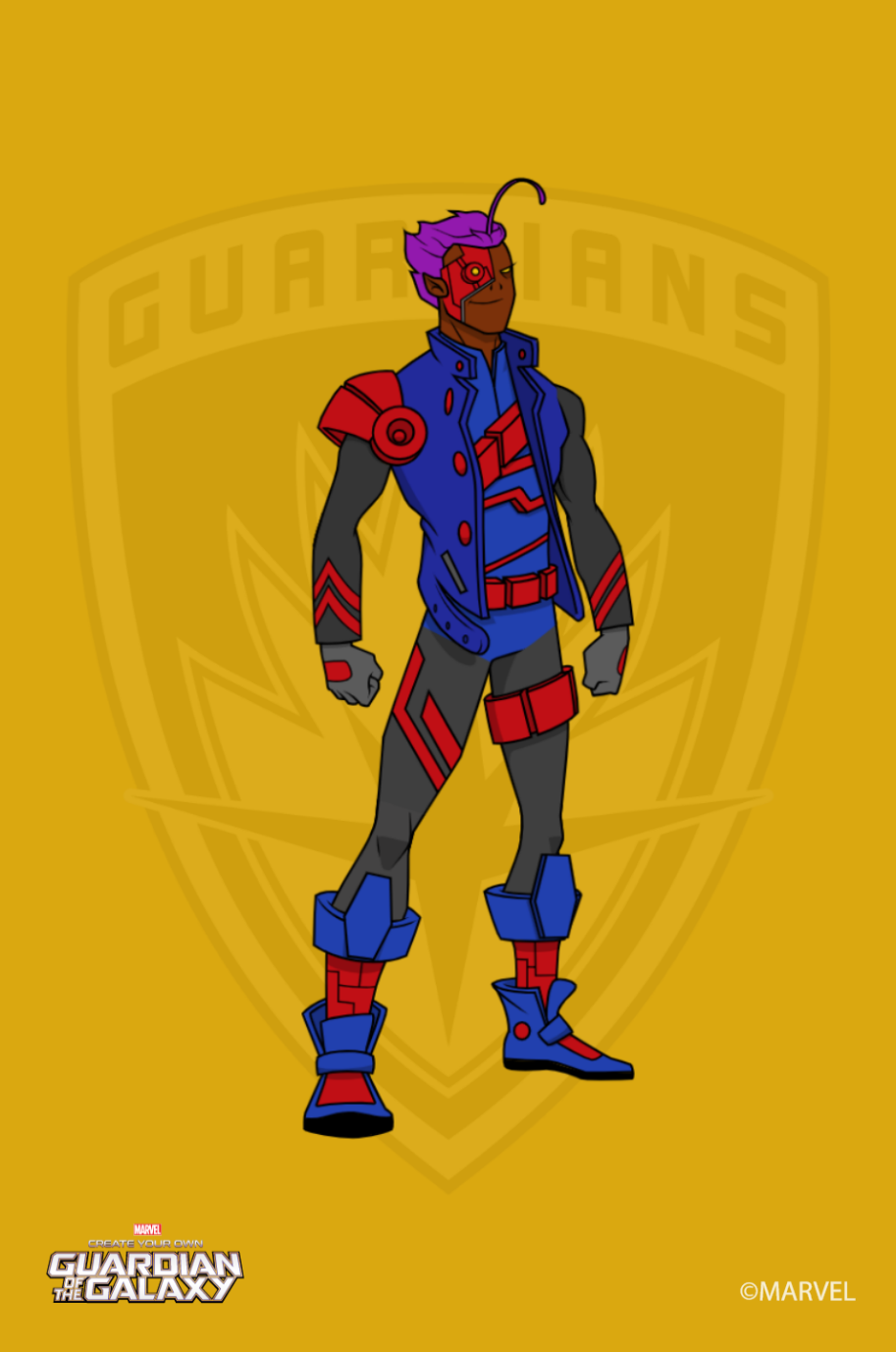 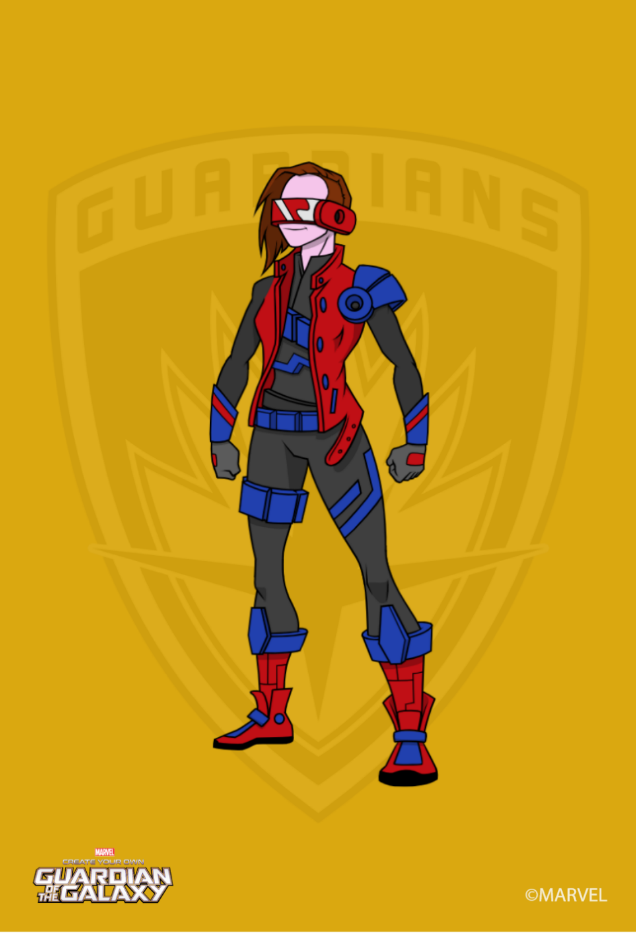 PERSONAL CHALLENGE SCORE SHEET MonWK 1Personal Challenge: Figure 8 challengeJoe Wicks workout: YouTube – The Body Coach TVYouTube: Cosmic Kids Yoga ClubPlay outside for ½ hourThe daily mileTuesWK 1YouTube: Home Exercises for Kids(Stephen Trussell)20 x jog on spot20 x high knees10 squatsYouTube: Cosmic Kids Yoga ClubPlay outside for ½ hourThe daily mileWedWK 1The Shape Game -Chorley Gymnastics club.co.ukJoe Wicks workout: YouTube – The Body Coach TVYouTube: Cosmic Kids Yoga ClubPlay outside for ½ hourThe daily mileThursWK 1YouTube: Kidz Bop UK Dance along20 x jog on spot20 x high knees10 squatsYouTube: Cosmic Kids Yoga ClubPlay outside for ½ hourThe daily mileFriWK 1Personal Challenge: Figure 8 challengeJoe Wicks workout: YouTube – The Body Coach TVYouTube: Cosmic Kids Yoga ClubPlay outside for ½ hourThe daily mileMonWK 2Personal Challenge: Around the World ChallengeJoe Wicks workout: YouTube – The Body Coach TVYouTube: Kids Yoga with Shiela PalmquistPlay outside for ½ hourThe daily mileTuesWK 2YouTube: 10 min Family Fun Cardio Exercise workout24 x jog on spot24 x high knees12 squats15 mins on your wheels – Bike/Scoot or SkatePlay outside for ½ hourThe daily mileWedWK 2Baby Shark Conditioning -Chorley Gymnastics club.co.ukJoe Wicks workout: YouTube – The Body Coach TVYouTube: Cosmic Kids Yoga ClubPlay outside for ½ hourThe daily mileThursWK 2YouTube: Kidz Bop UK Dance along24 x jog on spot24 x high knees12 squatsYouTube: Tic Tac Toe – Best Game EverPlay outside for ½ hourThe daily mileFriWK 2Personal Challenge: Around the World Challenge Joe Wicks workout: YouTube – The Body Coach TVYouTube: PE at Home – Paper FitnessPlay outside for ½ hourThe daily mileMonWK 3Personal Challenge: Step Up ChallengeJoe Wicks workout: YouTube – The Body Coach TVYouTube: Super Simple Stretches for KidsPlay outside for ½ hourThe daily mileTuesWK 3YouTube: *Disney Mix* Family Fitness26 x jog on spot26 x high knees14 squats15 mins on your wheels – Bike/Scoot or SkatePlay outside for ½ hourThe daily mileWedWK 3YouTube: Top 5 Easy Exercises for Kids to Get Stronger Fun Fitness- 10 each Joe Wicks workout: YouTube – The Body Coach TVYouTube: PE at Home Bop it ChallengePlay outside for ½ hourThe daily mileThursWK 3YouTube: Kidz Bop UK Dance along26 x jog on spot26 x high knees14 squatsYouTube: PE at Home Bop it & Catch ChallengePlay outside for ½ hourThe daily mileFriWK 3Personal Challenge:Step Up Challenge  Joe Wicks workout: YouTube – The Body Coach TVYouTube: PE at Home Towel FoldPlay outside for ½ hourThe daily mileMonWK 4Personal Challenge: Balance on 1 LegJoe Wicks workout: YouTube – The Body Coach TVYouTube: Stretch & Warm Up Routine for Kids (Mihran TV)Play outside for ½ hourThe daily mileTuesWK 4YouTube: Kids Learn a Dance to Justin Timberlake28 x jog on spot28 x high knees16 squats15 mins on your wheels – Bike/Scoot or SkatePlay outside for ½ hourThe daily mileWedWK 4YouTube: Kids Circuit WorkoutJoe Wicks workout: YouTube – The Body Coach TVYouTube: PE at Home Overhand Sock BallPlay outside for ½ hourThe daily mileThursWK 4YouTube: Kidz Bop UK Dance along28 x jog on spot28 x high knees16 squatsYouTube: PE at Home Move Up TossPlay outside for ½ hourThe daily mileFriWK 4Personal Challenge:Balance on 1 LegJoe Wicks workout: YouTube – The Body Coach TVYouTube: PE at Home Move Up BowlingPlay outside for ½ hourThe daily mileMonWK 5Personal Challenge: Clap/Catch ChallengeJoe Wicks workout: YouTube – The Body Coach TVYouTube: Fun Active Games to Play at Home BfitKidsPlay outside for ½ hourThe daily mileTuesWK 5YouTube: Fun Gymnastics at Home Lesson 130 x jog on spot30 x high knees18 squats15 mins on your wheels – Bike/Scoot or SkatePlay outside for ½ hourThe daily mileWedWK 5YouTube: ABC Kids Home WorkoutJoe Wicks workout: YouTube – The Body Coach TVYouTube: Byker Primary Reaction GamePlay outside for ½ hourThe daily mileThursWK 5YouTube: Kidz Bop UK Dance along30 x jog on spot30 x high knees18 squatsConnect 4 Fitness (download from PSSP website)Play outside for ½ hourThe daily mileFriWK 5Personal Challenge:Clap/Catch ChallengeJoe Wicks workout: YouTube – The Body Coach TVYouTube: Cosmic Kids YogaPlay outside for ½ hourThe daily mileMonWK 6Personal Challenge: Standing Long Jump ChallengeJoe Wicks workout: YouTube – The Body Coach TVYouTube: Top 4 Brain Exercises CoordinationPlay outside for ½ hourThe daily mileTuesWK 6YouTube: Physical Challenges - choose 332 x jog on spot32 x high knees20 squats15 mins on your wheels – Bike/Scoot or SkatePlay outside for ½ hourThe daily mileWedWK 6YouTube: PE at Home The Sock Flick & Rolling Towel FlipJoe Wicks workout: YouTube – The Body Coach TVYouTube: PE at Home Ultimate Bottle FlipPlay outside for ½ hourThe daily mileThursWK 6YouTube: Kidz Bop UK Dance along32 x jog on spot32 x high knees20 squatsYouTube: Kids 15 min CardioPlay outside for ½ hourThe daily mileFriWK 6Personal Challenge:Standing Long Jump ChallengeJoe Wicks workout: YouTube – The Body Coach TVYouTube: Physical Challenges - choose 3Play outside for ½ hourThe daily mile